Trafford Liberal Democrats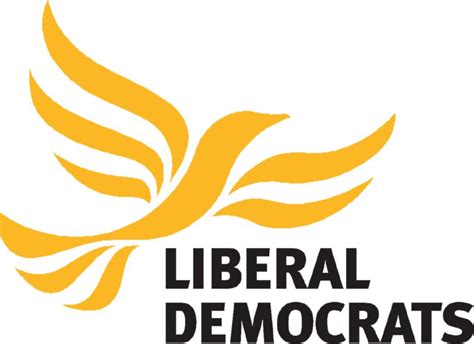 Planning Workshop for all Members 2.30. – 5 p.m. Sunday 8th. JulyTimperley Taverners, Park Road, Timperley (near Timperley Metro)“All Members will be very welcome: we need to hear from you, use your ideas and views, and become a much more open and inclusive local Party”[Jonathan Smith, Interim Chair]Purposes:To provide a genuine and focussed opportunity for all Members to contribute their thoughts and views about the future direction of the Liberal Democrats across TraffordTo produce a lot of material, which will go straight into our Forward Plan, comprising both a longer-term plan to 2022, and an annual plan for 18/19To generate renewed energy and activity, following the recent local election efforts, and in preparation for our exciting, but challenging electoral campaigns ahead, both at local elections, and at the general election (whenever it comes!).Style:We will have a few, short, introductory commentsAfter that, it will all be about groups discussing issues, led by members of the Executive Committee, whose job will be to listen, facilitate, and recordRefreshments:Will be available throughout the afternoonOutline Programme: overleaf……………..Outline ProgrammeFrom 2.15Refreshments2.30Welcome and Introductory Remarks2.40Local Election ‘Wash-Up’ 24.6.18.: Key Messages2.50Tackling some “Wicked Issues”:Changing the culture of the local PartyDeciding what’s best done at what ‘level’ (ward, zone, constituency, Borough?)Brexit: what should we be doing locally?Engaging young peopleRaising fundsThis session will be organised as a “carousel”, in which each group gets to look at each of these 5 issues, in turn, picking up from previous groups’ ideas, and adding to them.3.35Break3.40Progressing 5 Priorities for the Party (between now and the AGM 25.10.18.):Looking at the Process for Appointing Candidates (over the summer)Establishing a Budget PlanCreating a Communications StrategyReviewing and Updating the ManifestoCampaigning to Engage More Volunteers and MembersParticipants will be invited to choose which group to join. Each group will be led by the nominated lead from the Executive Committee.4.15Break4.20Developing Ward-Level Plans:In this session, each target and development ward will be asked to begin thinking about their plans for the forthcoming local election campaigns, using an established template. All participants will be fully involved: those not from either a target or a development ward will act as ‘critical friends’ to these working groups.4.50Concluding Remarks - to include: What we did well, and what we need to do better next timeNext steps.5.00   Finish